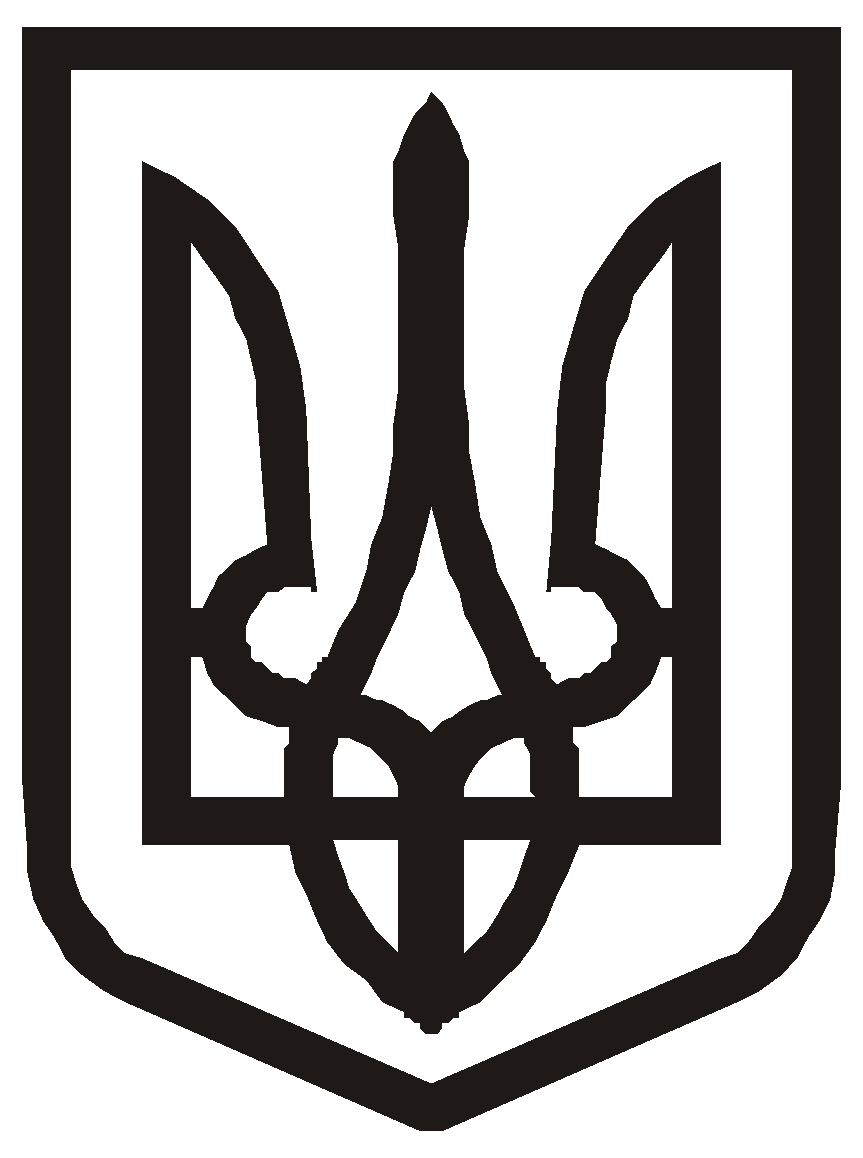 ХМЕЛЬНИЦЬКИЙ МІСЬКИЙ ГОЛОВАРОЗПОРЯДЖЕННЯвід _19.05.2023__ №__160-р__					м. Хмельницький Про створення робочої групи з розробки та реалізації Плану сталої мобільності міста ХмельницькийЗ метою розробки та реалізації Плану сталої мобільності міста Хмельницький, який являється складовою частиною проекту Європейського Банку Реконструкції та Розвитку «Модернізація громадського тролейбусного транспорту у місті Хмельницький» для розробки та впровадження заходів реалізації даного проекту, який допоможе місту підвищити його мобільність і зменшити негативний вплив міського транспорту на навколишнє середовище, керуючись Законом України «Про місцеве самоврядування в Україні»:1. Створити робочу групу з розробки та реалізації Плану сталої мобільності міста Хмельницький, згідно з додатком.2. Контроль за виконанням розпорядження покласти на заступника міського голови                                       М. ВАВРИЩУКА.Міський голова	Олександр СИМЧИШИНДодатокдо розпорядження міського головивід 19.05.2023 № 160-рСклад робочої групи з розробки та реалізації  Плану сталої мобільності міста ХмельницькийГолови робочої групи:Ваврищук Микола Васильович	- заступник міського голови;Новачок Василь Пилипович                                                   - заступник міського голови -                                                                                                   директор департаменту                                                                                                   інфраструктури міста. Заступник голів робочої групи:Костик Костянтин Олександрович	- в.о. начальника управління			транспорту та зв’язку.Секретар робочої групи:Буренко Юлія Олександрівна	- завідувач сектору контролю                                                                                                   управління транспорту та зв’язку. Члени робочої групи:Бобух Сергій Олександрович	- директор Хмельницького	комунального підприємства	«Електротранс»;Дружинін Максим Андрійович	- начальник управління архітектури та містобудування;Кабальський Василь Нарцисович	- в.о. начальника управління комунальної інфраструктури;Ковтун Олексій Сергійович	- головний інженер Хмельницького	комунального підприємства	«Електротранс»;Когут Віталій Вікторович                                                      - директора комунального                                                                                                  підприємства по організації роботи                                                                                                  міського пасажирського                                                                                                   транспорту;  Кучер Віктор Григорович                                                        - голова громадської організації                                                                                                     «Світ без бар’єрів» (за згодою);Лісіцина Марія Дмитрівна	- головний спеціаліст відділу			з безпеки дорожньої			інфраструктури управління			комунальної інфраструктури;Матвійчук Сергій Володимирович	- директор Хмельницького			комунально підприємства			«Хмельницькінфоцентр»;Миколюк Валерій Віталійович	- головний юрисконсульт	управління транспорту та зв’язку;Пекарський Володимир Анатолійович	- директор Хмельницького			комунального підприємства			«Міськсвітло»;Процюк Наталія Юріївна	- керівник групи реалізації	проєктів міжнародних фінансових	організацій Хмельницького	комунального підприємства	«Електротранс»;Савчук Анатолій Миколайович                                             - голова Хмельницького обласного                                                                                                   товариства Всеукраїнської                                                                                                   організації інвалідів «Союз                                                                                                    організацій інвалідів України»                                                                                                    (за згодою); Сахарова Наталія Євгенівна	- в.о. начальника управління	економіки;Черненко Олег Анатолійович                                                - директор комунальної установи                                                                                                  хмельницької міської ради «Агенція                                                                                                  розвитку Хмельницького»; Якубов Ігор Анатолійович	- головний спеціаліст			управління транспорту та зв’язку;Ямчук Сергій Миколайович 	- начальник фінансового			управління.Керуючий справами виконавчого комітету	              		                      Юлія САБІЙВ.о. начальника управління транспорту та зв’язку					    Костянтин  КОСТИК	